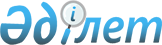 О бюджете сельского округа Шаган на 2021-2023 годыРешение Сырдарьинского районного маслихата Кызылординской области от 31 декабря 2020 года № 478. Зарегистрировано Департаментом юстиции Кызылординской области 6 января 2021 года № 8069.
      В соответствии с пунктом 2 статьи 75 Кодекса Республики Казахстан от 4 декабря 2008 года "Бюджетный кодекс Республики Казахстан" и пунктом 2-7 статьи 6 Закона Республики Казахстан от 23 января 2001 года "О местном государственном управлении и самоуправлении в Республике Казахстан", Сырдарьинский районный маслихат РЕШИЛ:
      1. Утвердить бюджет сельского округа Шаган на 2021 – 2023 годы согласно приложениям 1, 2 и 3, в том числе на 2021 год в следующих объемах: 
      1) доходы – 76227 тысяч тенге, в том числе:
      налоговые поступления – 4317 тысяч тенге;
      неналоговые поступления – 5 тысяч тенге;
      поступления трансфертов – 71905 тысяч тенге;
      2) затраты – 82426 тысяч тенге;
      3) чистое бюджетное кредитование – 0;
      бюджетные кредиты – 0;
      погашение бюджетных кредитов – 0;
      4) сальдо по операциям с финансовыми активами – 0;
      приобретение финансовых активов – 0;
      поступления от продажи финансовых активов государства – 0;
      5) дефицит (профицит) бюджета – - 6199 тысяч тенге;
      6) финансирование дефицита (использование профицита) бюджета – 6199 тысяч тенге;
      поступление займов - 0;
      погашение займов – 0;
      используемые остатки бюджетных средств – 6199 тысяч тенге.
      Сноска. Пункт 1 - в редакции решения Сырдарьинского районного маслихата Кызылординской области от 03.03.2021 № 22 (вводится в действие с 01.01.2021).


      2. Установить на 2021 год объемы субвенций, передаваемых из районного бюджета в бюджет сельского округа Шаган в сумме 65 391 тысяч тенге.
      3. Настоящее решение вводится в действие с 1 января 2021 года и подлежит официальному опубликованию.  Бюджет сельского округа Шаган на 2021 год
      Сноска. Приложение 1 - в редакции решения Сырдарьинского районного маслихата Кызылординской области от 03.03.2021 № 22 (вводится в действие с 01.01.2021). Бюджет сельского округа Шаган на 2022 год Бюджет сельского округа Шаган на 2023 год
					© 2012. РГП на ПХВ «Институт законодательства и правовой информации Республики Казахстан» Министерства юстиции Республики Казахстан
				
      Председатель сессии Сырдарьинского районного маслихата, секратарь маслихата 

Е. Әжікенов
Приложение 1 к решениюСырдарьинского районного маслихатаот 31 декабря 2020 года № 478
Категория
Категория
Категория
Категория
Сумма, тысяч тенге
Класс 
Класс 
Класс 
Сумма, тысяч тенге
Подкласс
Подкласс
Сумма, тысяч тенге
Наименование
Сумма, тысяч тенге
1. ДОХОДЫ
76227
1
Налоговые поступления
4317
04
Hалоги на собственность
4317
1
Hалоги на имущество
51
3
Земельный налог
344
4
Hалог на транспортные средства
3922
2
Неналоговое поступления
5
01
Доходы от государственной собственности
5
5
Доходы от аренды имущества, находящегося в государственной собственности
5
4
Поступления трансфертов 
71905
02
Трансферты из вышестоящих органов государственного управления
71905
3
Трансферты из районного (города областного значения) бюджета
71905
Функциональная группа
Функциональная группа
Функциональная группа
Функциональная группа
Администратор бюджетных программ
Администратор бюджетных программ
Администратор бюджетных программ
Программа
Программа
Наименование
2. ЗАТРАТЫ
82426
01
Государственные услуги общего характера
30130
124
Аппарат акима города районного значения, села, поселка, сельского округа
30130
001
Услуги по обеспечению деятельности акима города районного значения, села, поселка, сельского округа
30130
06
Социальная помощь и социальное обеспечение
7605
124
Аппарат акима города районного значения, села, поселка, сельского округа
7605
003
Оказание социальной помощи нуждающимся гражданам на дому
7605
07
Жилищно-коммунальное хозяйство
15704
124
Аппарат акима города районного значения, села, поселка, сельского округа
15704
008
Освещение улиц в населенных пунктах
10774
009
Обеспечение санитарии населенных пунктов
580
011
Благоустройство и озеленение населенных пунктов
4350
08
Культура, спорт, туризм и информационное пространство
28987
124
Аппарат акима города районного значения, села, поселка, сельского округа
28987
006
Поддержка культурно-досуговой работы на местном уровне
28887
028
Реализация физкультурно-оздоровительных и спортивных мероприятий на местном уровне
100
3. Чистое бюджетное кредитование
0
Бюджетные кредиты
0
Погашение бюджетных кредитов
0
4. Сальдо по операциям с финансовыми активами
0
Приобретение финансовых активов
0
Поступления от продажи финансовых активов государства
0
5. Дефицит (профицит) бюджета 
-6199
6. Финансирование дефицита (использование профицита) бюджета 
6199
Поступление займов
0
Погашение займов
0
8
Используемые остатки бюджетных средств
6199
01
Остатки бюджетных средств
6199
1
Свободные остатки бюджетных средств
6199приложение 2 к решениюСырдарьинского районного маслихатаот 31 декабря 2020 года № 478
Категория
Категория
Категория
Категория
Сумма, тысяч тенге
Класс 
Класс 
Класс 
Сумма, тысяч тенге
Подкласс
Подкласс
Сумма, тысяч тенге
Наименование
Сумма, тысяч тенге
1. ДОХОДЫ
71088
1
Налоговые поступления
4490
04
Hалоги на собственность
4490
1
Hалоги на имущество
53
3
Земельный налог
358
4
Hалог на транспортные средства
4079
2
Неналоговое поступления
5
01
Доходы от государственной собственности
5
5
Доходы от аренды имущества, находящегося в государственной собственности
5
4
Поступления трансфертов 
66593
02
Трансферты из вышестоящих органов государственного управления
66593
3
Трансферты из районного (города областного значения) бюджета
66593
Функциональная группа 
Функциональная группа 
Функциональная группа 
Функциональная группа 
Администратор бюджетных программ
Администратор бюджетных программ
Администратор бюджетных программ
Программа
Программа
Наименование
2. ЗАТРАТЫ
71088
01
Государственные услуги общего характера
30723
124
Аппарат акима города районного значения, села, поселка, сельского округа
30723
001
Услуги по обеспечению деятельности акима города районного значения, села, поселка, сельского округа
30723
06
Социальная помощь и социальное обеспечение
6505
124
Аппарат акима города районного значения, села, поселка, сельского округа
6505
003
Оказание социальной помощи нуждающимся гражданам на дому
6505
07
Жилищно-коммунальное хозяйство
6634
124
Аппарат акима города районного значения, села, поселка, сельского округа
6634
008
Освещение улиц в населенных пунктах
4666
009
Обеспечение санитарии населенных пунктов
591
011
Благоустройство и озеленение населенных пунктов
1377
08
Культура, спорт, туризм и информационное пространство
27226
124
Аппарат акима города районного значения, села, поселка, сельского округа
27226
006
Поддержка культурно-досуговой работы на местном уровне
27124
028
Проведение физкультурно-оздоровительных и спортивных мероприятий на местном уровне
102
3. Чистое бюджетное кредитование
0
Бюджетные кредиты
0
Погашение бюджетных кредитов
0
4. Сальдо по операциям с финансовыми активами
0
Приобретение финансовых активов
0
Поступления от продажи финансовых активов государства
0
5. Дефицит бюджета (профицит)
0
6.Финансирование дефицита бюджета (использование профицита)
0приложение 3 к решениюСырдарьинского районного маслихатаот 31 декабря 2020 года № 478
Категория
Категория
Категория
Категория
Сумма, тысяч тенге
Класс 
Класс 
Класс 
Сумма, тысяч тенге
Подкласс
Подкласс
Сумма, тысяч тенге
Наименование
Сумма, тысяч тенге
1. ДОХОДЫ
72507
1
Налоговые поступления
4669
04
Hалоги на собственность
4669
1
Hалоги на имущество
55
3
Земельный налог
372
4
Hалог на транспортные средства
4242
2
Неналоговое поступления
5
01
Доходы от государственной собственности
5
5
Доходы от аренды имущества, находящегося в государственной собственности
5
4
Поступления трансфертов 
67833
02
Трансферты из вышестоящих органов государственного управления
67833
3
Трансферты из районного (города областного значения) бюджета
67833
Функциональная группа 
Функциональная группа 
Функциональная группа 
Функциональная группа 
Администратор бюджетных программ
Администратор бюджетных программ
Администратор бюджетных программ
Программа
Программа
Наименование
2. ЗАТРАТЫ
72507
01
Государственные услуги общего характера
31339
124
Аппарат акима города районного значения, села, поселка, сельского округа
31339
001
Услуги по обеспечению деятельности акима города районного значения, села, поселка, сельского округа
31339
06
Социальная помощь и социальное обеспечение
6635
124
Аппарат акима города районного значения, села, поселка, сельского округа
6635
003
Оказание социальной помощи нуждающимся гражданам на дому
6635
07
Жилищно-коммунальное хозяйство
6766
124
Аппарат акима города районного значения, села, поселка, сельского округа
6766
008
Освещение улиц в населенных пунктах
4759
009
Обеспечение санитарии населенных пунктов
603
011
Благоустройство и озеленение населенных пунктов
1404
08
Культура, спорт, туризм и информационное пространство
27767
124
Аппарат акима города районного значения, села, поселка, сельского округа
27663
006
Поддержка культурно-досуговой работы на местном уровне
27124
028
Проведение физкультурно-оздоровительных и спортивных мероприятий на местном уровне
104
3. Чистое бюджетное кредитование
0
Бюджетные кредиты
0
Погашение бюджетных кредитов
0
4. Сальдо по операциям с финансовыми активами
0
Приобретение финансовых активов
0
Поступления от продажи финансовых активов государства
0
5. Дефицит бюджета (профицит)
0
6.Финансирование дефицита бюджета (использование профицита)
0